                 Всероссийский конкурс «Педагогические секреты».Рассказ-эссе на тему«Использование краеведческого материала на уроках литературы в средней школе».    Душа каждого человека – зародыш прекрасного цветка, но расцветёт ли она, зависит от духовности воспитания и образования, полученного человеком в семье и школе. ФГОС ООО признает приоритетной духовно-нравственную ценность литературы для школьника – будущего гражданина своей страны, любящего свой народ и уважающего его традиции, язык и культуру.   Изучение родной литературы играет ведущую роль в процессах воспитания личности, развития ее нравственных качеств и творческих способностей, в сохранении и развитии национальных традиций и исторической преемственности поколений.   Литература  в качестве школьного предмета посредством воздействия на эстетические чувства воспитывает в человеке патриотизм, чувства исторической памяти, принадлежности к культуре, народу и всему человечеству     Формирование у обучающихся чувства патриотизма, любви и уважения к Отечеству через расширение и углубление знаний о малой родине актуальна в любое время. В каждом уголке нашей страны были, есть и будут люди, которые вносят огромный вклад в процветание нашего Отечества. При изучении темы «Поэзия и проза Великой Отечественной войны» обязательно часть урока посвящаем Игорю Филькину, Герою России, выпускнику нашей школы.   На примере жизни и творчества   Н.С.Гумилёва, А.И.Куприна, К.Симонова, С.Есенина и других поэтов и писателей, связанных с нашим краем, стараюсь воспитать у ребят  любовь и уважение, чувство сопричастности к прошлому и настоящему,  культурно-историческому и духовному наследию малой родины.    Два музея школы: музей истории села и музей Н.С.Гумилёва, дед которого был дьяконом в нашем Христорождественском храме,  использую при проведении уроков, на которых изучаются произведения поэтов и писателей, связанных с нашей малой родиной. Каждый год в апреле в день рождения Н.С.Гумилёва ребята защищают проекты, в которых исследуют страницы жизни и творчества этого замечательного поэта Серебряного века, читают его стихи, представляют презентации, встречаются с работниками библиотеки им Н.С.Гумилёва, а  круглые даты поэта в нашем районе широко отмечаются на международном уровне. При изучении творчества Н.С.Гумилёва ребята заранее собирают материал о его жизни и творчестве. Ученик-биограф знакомит ребят с биографией поэта, обращая внимание на его связь с Рязанским краем. Ученик-литературовед рассказывает о творчестве поэта. Следующий ученик читает строки из произведений Н.С.Гумилёва. ученик, исполняющий роль Н.С.Гумилёва, от первого лица рассказывает о детстве, путешествиях, женитьбе, участии в первой мировой войне, литературной деятельности. При проведении урока используются стенды литературного музея: «Творчество Н.Гумилёва», «Детство», «Путешественник», «Гумилёв – воин». При создании музейных экспозиций очень тесно осуществляется преемственность между детьми младшего, среднего и старшего звена: это   выступление в качестве экскурсоводов, совместная подготовка к общешкольным мероприятиям.     Изучение литературы с привлечением школьного музейного материала даёт широкий простор для творчества. Это и работа с иллюстрациями, чтение и анализ произведений древнерусской литературы, произведений русских классиков, просмотр видеоматериала, рисунки, письменные творческие работы, экскурсии, поисковая работа. Тесно сотрудничая с музейным историко-культурным комплексом муниципального образования,  ученики принимают активное участие в краеведческих конференциях и музейно-образовательных программах для школьников. Значительно расширяя представление обучающихся об отечественной литературе и культуре, стараюсь формировать у ребят патриотические и нравственные принципы, которыми  всегда славился наш народ.    При проведении уроков с использованием краеведческого материала  ребята применяют  метод проектов:    ищут и систематизируют нужный материал, готовят презентации. В пользу метода проектов говорит его универсальность:  можно работать с разными возрастными категориями обучающихся, на любых этапах обучения и при изучении материала различной степени сложности. Со своими проектами ребята выступают не только перед одноклассниками, но на школьном и муниципальном уровнях    Интегрированные уроки дают возможность вырваться за рамки одной учебной дисциплины, наглядно, в действии показать, как все в мире взаимосвязано, и одновременно усилить мотивацию изучения своего предмета. Часть уроков литературы проводится совместно с уроками истории, музыки, ИЗО (например: «Восстание под предводительством Емельяна Пугачёва» по истории и изучение повести А.С.Пушкина «Капитанская дочка», «Эпоха Ивана Грозного» и произведение М.Ю.Лермонтова «Песня про купца Калашникова…», изучение творчества С. Есенина и романсы и иллюстрации на его стихи, песни на стихи Н.С.Гумилёва» и т.д.).     Любить, понимать, принимать, сострадать, помогать» – вот  ключевые ценности в моём подходе к обучению. Поэтому моя задача, как учителя, вести детей по этому пути, не дать угаснуть огоньку интереса, любознательности, всемерно способствовать пробуждению в ребёнке ощущения себя гражданином Отечества, своей малой родины.      Ещё 20 лет назад один из моих учеников в сочинении о родном крае написал такие строчки:Есть сторонка русская, Я в неё влюблён.Адрес: край Рязанский,Шиловский район.Хочется, чтобы мои ученики гордились своим родным краем, приумножали его славу и богатство.                                                                            Учитель русского языка и литературы МБОУ«Желудёвская средняя общеобразовательная школа»имени Героя Российской Федерации Игоря Викторовича Филькина муниципального образовании-Шиловский муниципальный район Рязвнской области Бирюкова Тамара Витальевнамай 2022 гЛитературная гостиная, посвящённая жизни и творчеству Н.С.Гумилёва, в которой проводим литературные праздники и Гумилёвские чтения.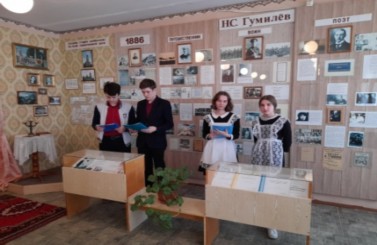 Обучающиеся 9 класса, юнармейцы, рассказывают о Герое России, выпускнике нашей школы И.В.Филькине. Материал используем на воспитательных часах, внеклассных мероприятиях, уроках истории, литературы.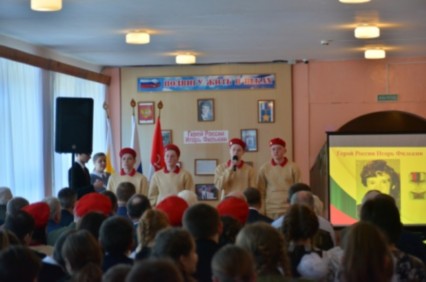 